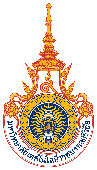 แบบฟอร์มข้อเสนอการวิจัยเชิงหลักการ (Concept Paper)1. ชื่อโครงการ 	(ภาษาไทย)……………………………………………………………………………………………………….		(ภาษาอังกฤษ)…………………………………………………………………………………………………..2. ผู้รับผิดชอบโครงการวิจัย   1) ชื่อ – สกุล…………………………………………….สังกัด………………………………เบอร์โทร………………………..   2) ชื่อ – สกุล…………………………………………….สังกัด………………………………เบอร์โทร………………………..   3) ชื่อ – สกุล…………………………………………….สังกัด………………………………เบอร์โทร…………………………   ยุทธศาสตร์วิจัย ววน………………………………………………………………………………………………………………….   ยุทธศาสตร์มหาวิทยาลัย…………………………………………………………………………………………………………….   ยุทธศาสตร์จังหวัด……………………………………………………………………………………………………………………..   แพลตฟอร์ม (platform)…………………………………………………………………………………………………………….   โปรแกรม (Program)…………………………………………………………………………………………………………………3. หลักการและเหตุผล (5 บรรทัด)…………………………………………………………………………………………………………………………………………………..…………………………………………………………………………………………………………………………………………………..…………………………………………………………………………………………………………………………………………………..…………………………………………………………………………………………………………………………………………………..…………………………………………………………………………………………………………………………………………………..4. วัตถุประสงค์…………………………………………………………………………………………………………………………………………………..…………………………………………………………………………………………………………………………………………………..…………………………………………………………………………………………………………………………………………………..5. กรอบการวิจัย (5 บรรทัด)…………………………………………………………………………………………………………………………………………………..…………………………………………………………………………………………………………………………………………………..…………………………………………………………………………………………………………………………………………………..…………………………………………………………………………………………………………………………………………………..…………………………………………………………………………………………………………………………………………………..6. งบประมาณ…………………………………………………………………………………………………………………………………………………..7. ผลสำเร็จและความคุ้มค่าของการวิจัย…………………………………………………………………………………………………………………………………………………..…………………………………………………………………………………………………………………………………………………..…………………………………………………………………………………………………………………………………………………..8. ความต้องการเพิ่มเติม เช่น ผู้ร่วมวิจัยที่มีความเชี่ยวชาญจากหน่วยงานอื่น, ผู้ทรงคุณวุฒิช่วยพัฒนาข้อเสนอ ฯลฯ…………………………………………………………………………………………………………………………………………………..…………………………………………………………………………………………………………………………………………………..…………………………………………………………………………………………………………………………………………………..